Publicado en Llanera el 11/09/2020 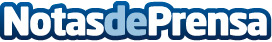 VenVe: la herramienta definitiva que hace más sencilla la gestión de obrasEl gran reto del sector de la construcción y mantenimiento de infraestructuras es su digitalización. VenVe facilita esa transición a las empresas de construcción e ingenierías. Cada vez se producen más reclamaciones y litigios en los proyectos. Estas diferencias de criterios, en muchas ocasiones suponen importantes cantidades de dinero. Con VenVe se dispondrá de información que ayude con su gestión y defensa.Datos de contacto:José David  Fernández985980098 - 61910175Nota de prensa publicada en: https://www.notasdeprensa.es/venve-la-herramienta-definitiva-que-hace-mas Categorias: Software Dispositivos móviles Otros Servicios Construcción y Materiales Digital http://www.notasdeprensa.es